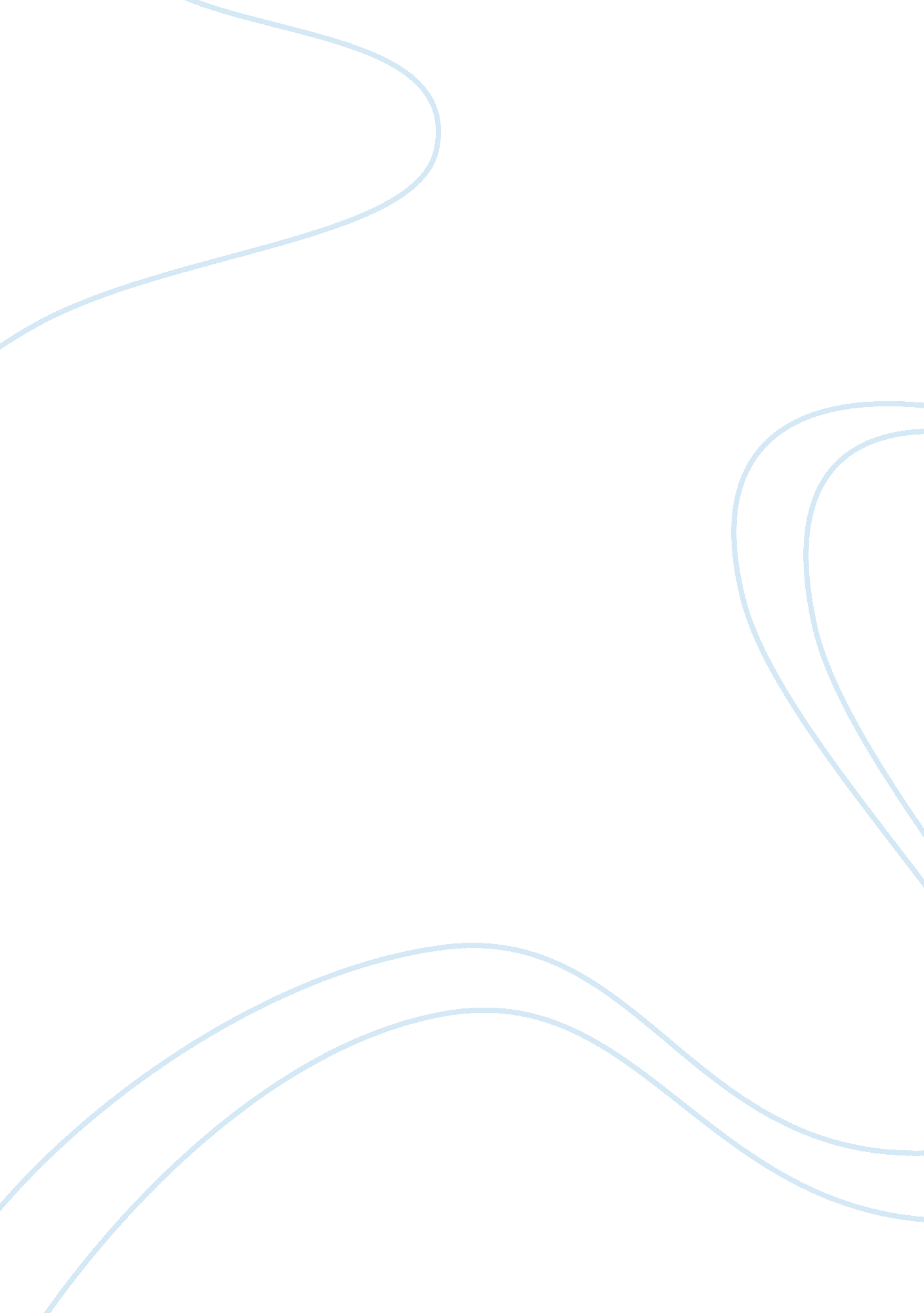 Borrowed theories guiding practiceHealth & Medicine, Nursing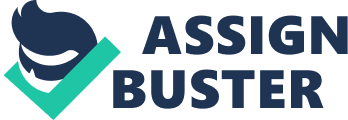 Response to post on Borrowed Theories Guiding Practice According to this post, it is true that a nursing educator ought to apprehend how adults learn. As indicated, adult learning theory offered by Knowles gives numerous suppositions on how adults learn. This theory offers six principles that guide adult learning in a health care setting (Basavanthappa, 2007). Though this post presents the critical factors that ought to be considered when educating adults, it fails to acknowledge the six principles that guide adult learning. These principles include the points that adults are goal-oriented, practical, relevance-oriented, likely to be respected, bring their life encounters and knowledge to the learning experience and that they are self-motivated and directed (Basavanthappa, 2007). Additionally, the post fails to show how such principles can be applied to guide adult teaching practice among advanced practice nurses. 
Significantly, this post offers the significance of the theory of adult learning to the nurse by noting that it equips the nurses with problem-solving skills and apprehension of the needs of the patient. Therefore, as indicated in the post, it would be imperative for the APN to consider the principles of adult learning presented in Knowles theory of adult learning. This would facilitate the learning process of the adult learners and integration of knowledge and experience for the learners. 
References 
Basavanthappa, B. T. (2007). Nursing theories. New Delhi: Jaypee Brothers. 